	Межрайонный шахматно-шашечный турнир для пожилых 	По инициативе Вороновского районного совета ветеранов   в г.п. Вороново 20 августа состоялся межрайонный шахматно-шашечный турнир для пожилых и инвалидов. В турнире приняли участие любители игры в шахматы и шашки  из Вороновского и Ивьевского районов. 	В соревнованиях по шашкам среди женщин 1-е место досталось ветерану труда Богдевич М.Ю., 2 и 3 места были присуждены ветеранам труда –  председателям первичных ветеранских организаций Кашлей А.В. и Жилинской А.И.Среди шахматистов призы за первые места были вручены ветеранам труда Чепику С.С., Сытько А.М. и гостю из  г. Ивье                     89-летнему Трофимчику Л.В., занявшему 2-е место.Не остались без грамот и памятных сувениров и все остальные участники турнира.Настроение у всех было приподнятое, результатами встречи любителей шахмат и шашек все остались довольны.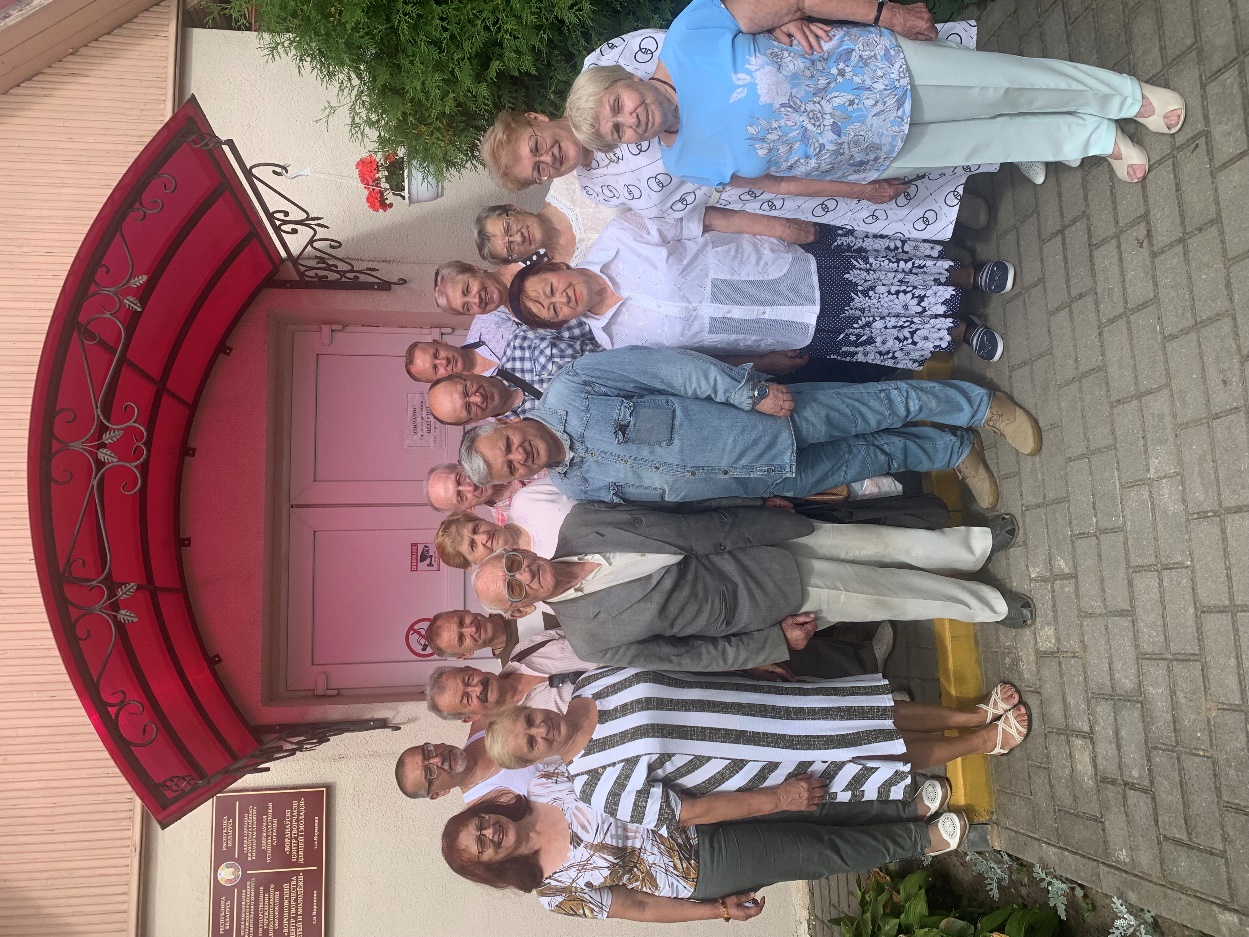 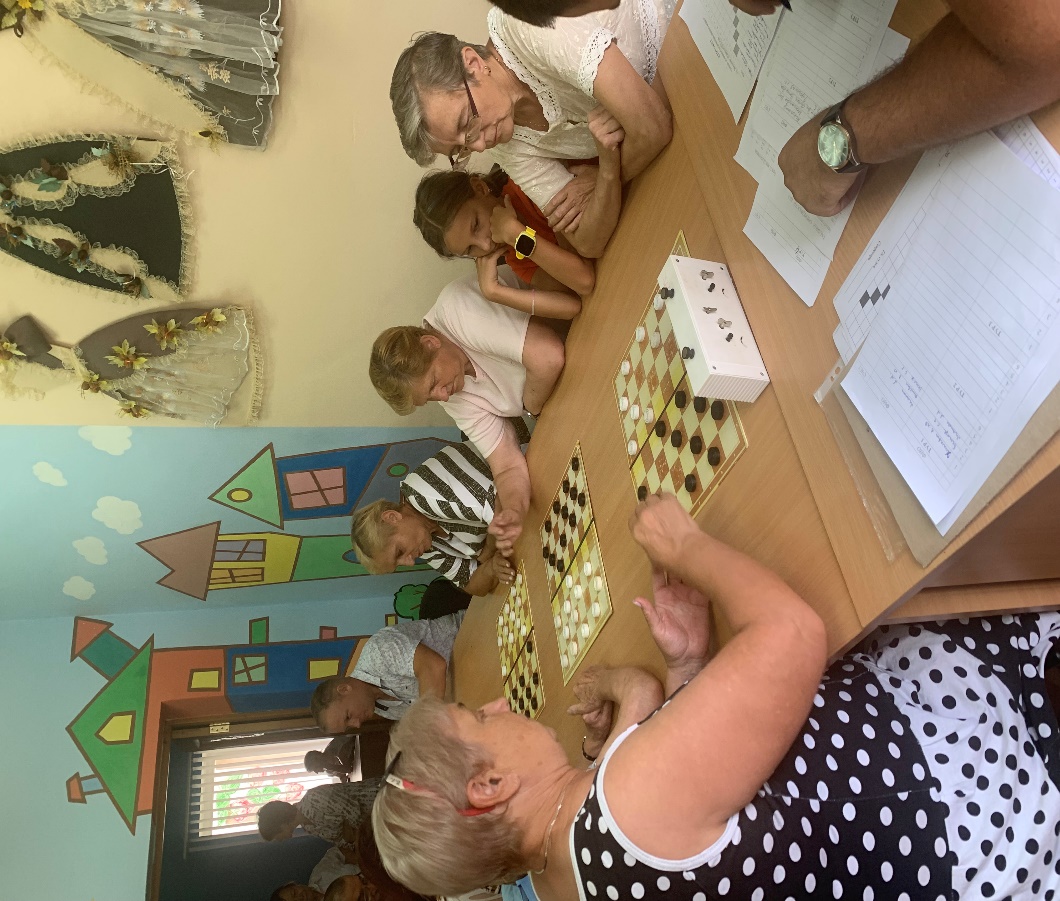 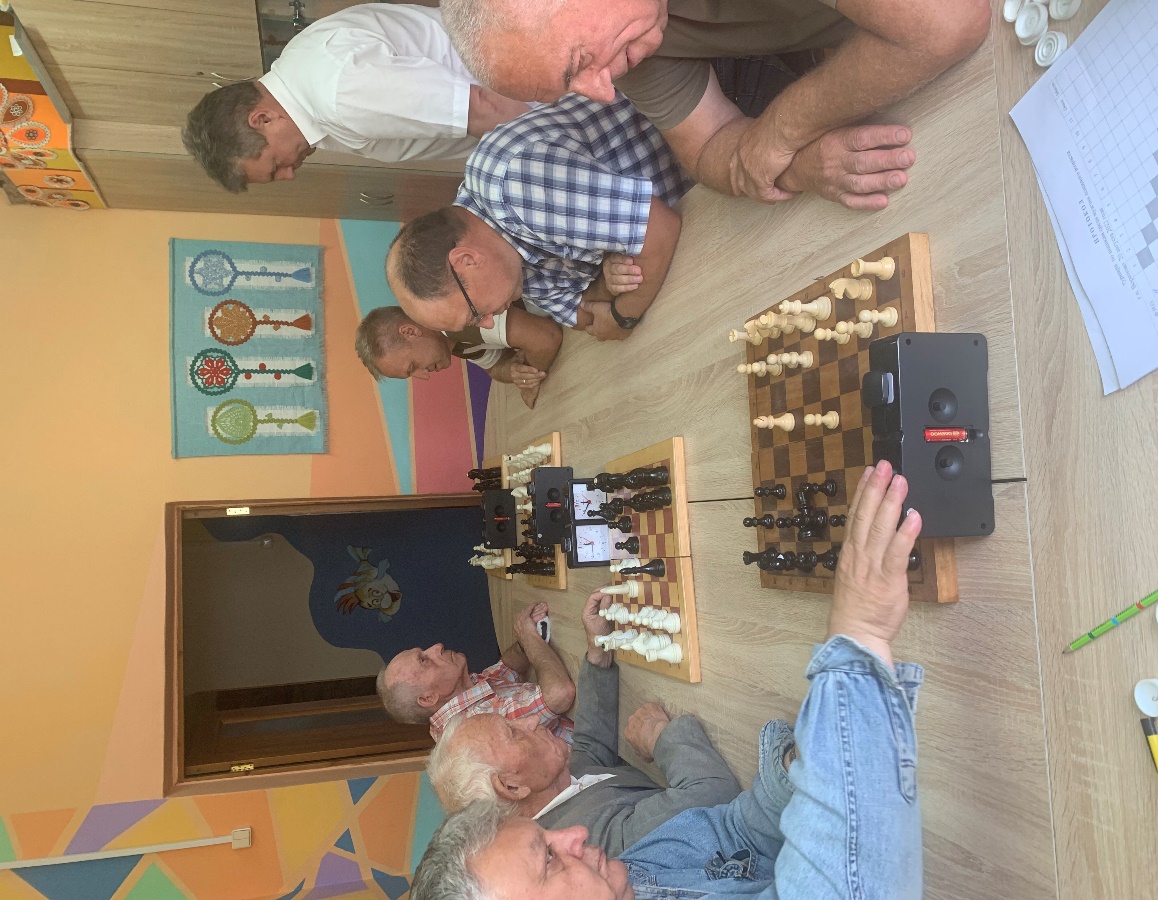 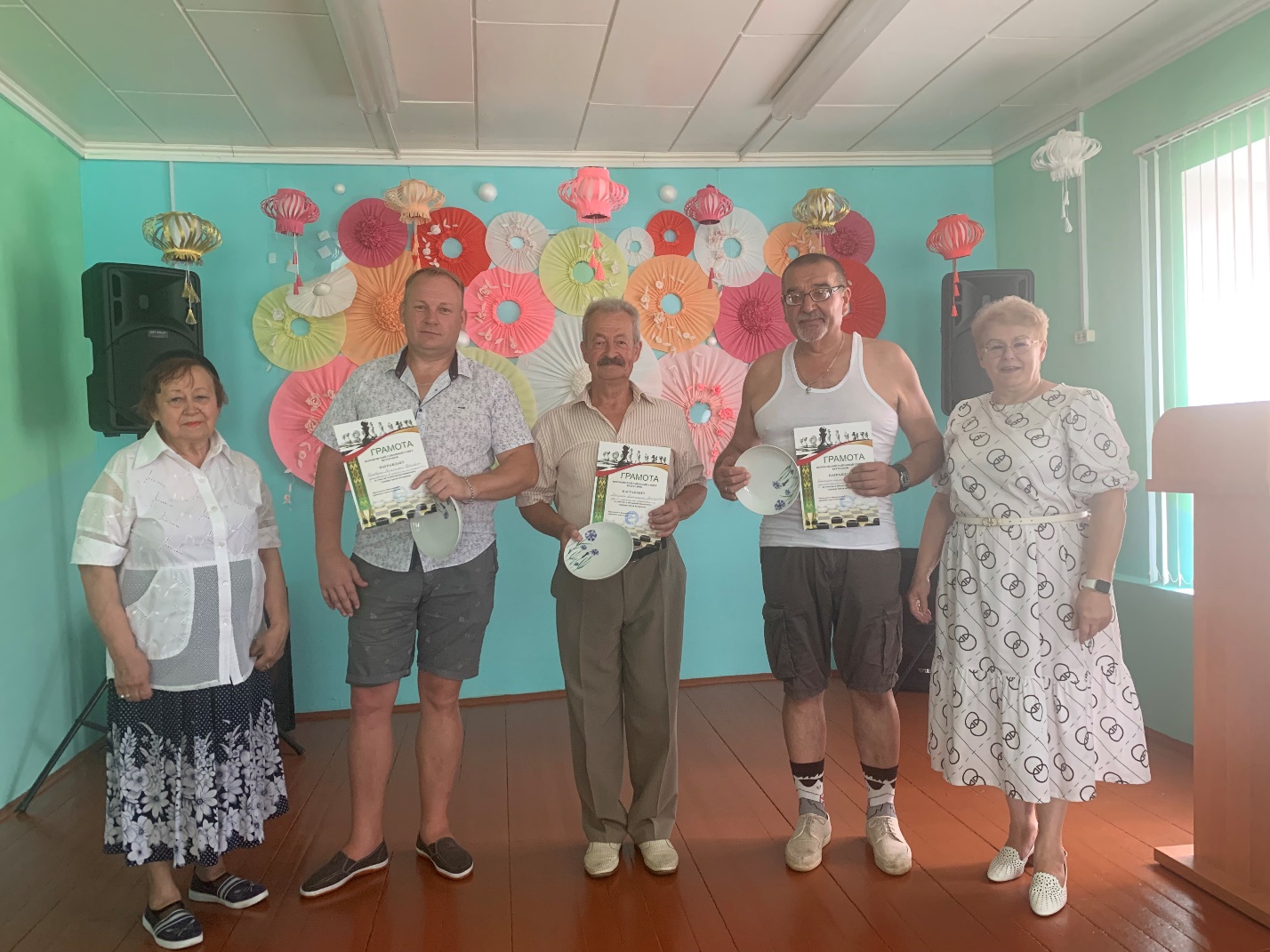 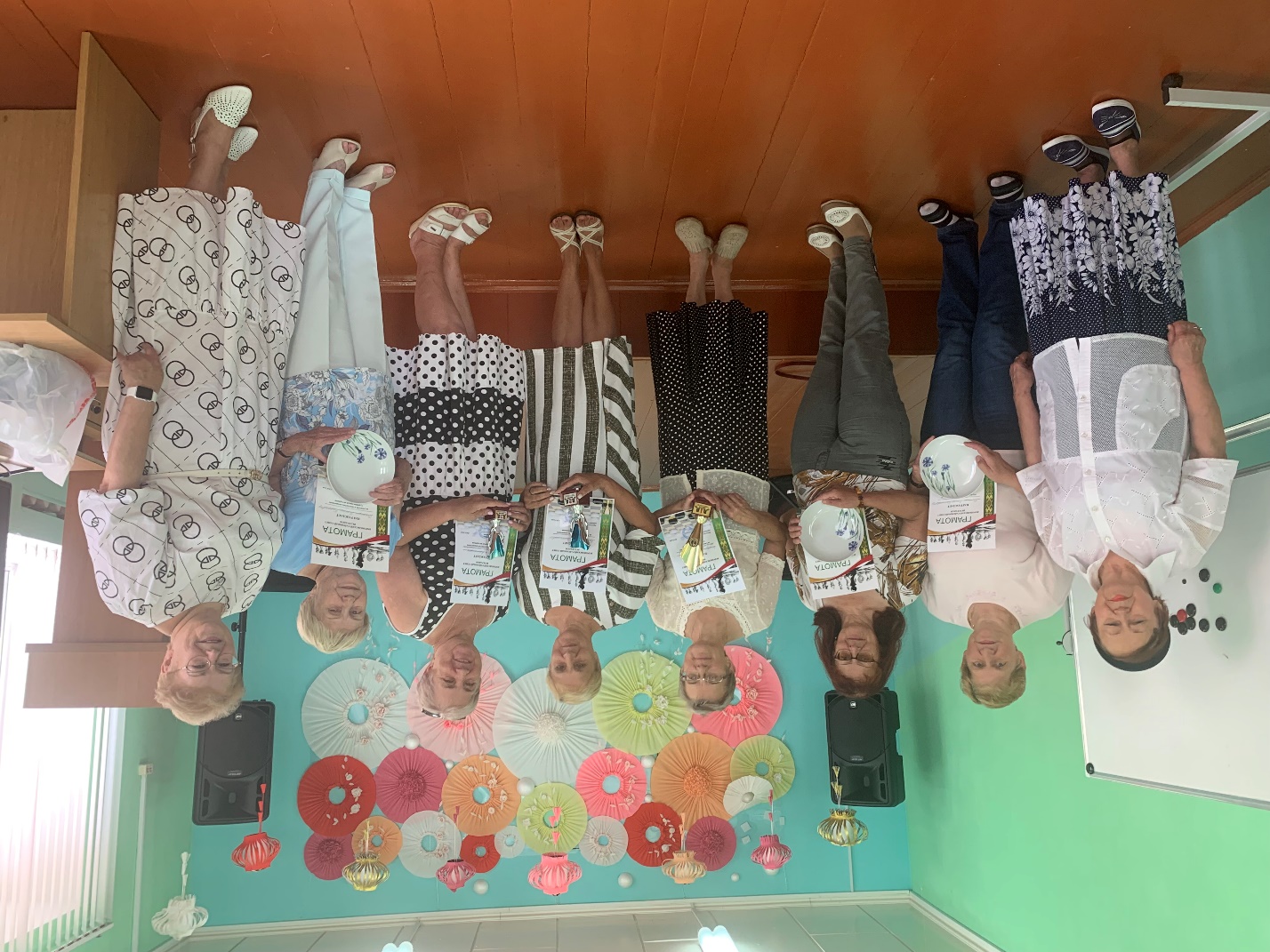 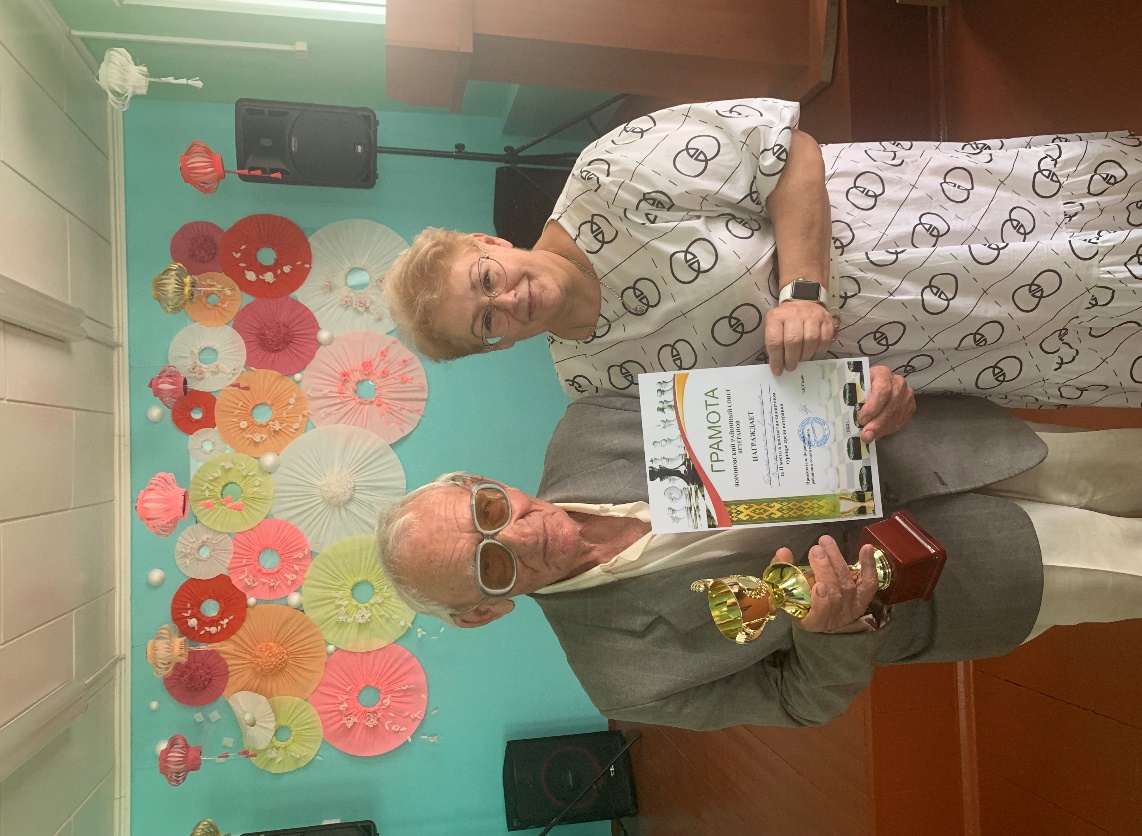 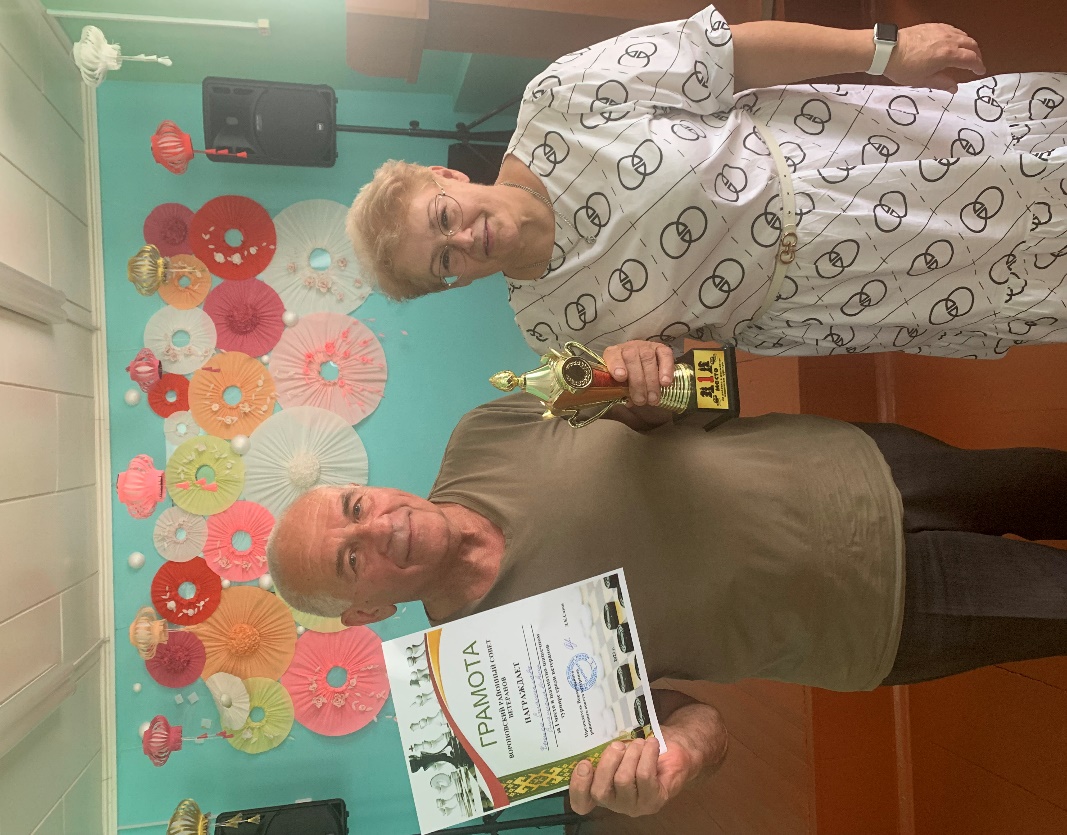 